Ĕçе тăваканĕ: Иванова Валентина Михайловна, Канаш районĕн Сухайкасси тĕп шкулĕнче чăваш чĕлхипе литератури вĕрентекен Предмет: Чăваш литературиШкул: чăваш шкулĕ Ачасен ÿсĕмĕ: 5-мĕш классТема (блок) ячĕ: „Тăван кил – ылтăн сăпка“  Урок теми: „Атте-аннене, ватăсене хисеплесси – пирĕн тивĕç“  (Геннадий Волковăн „Ăслă ача“ калавĕ тăрăх, 2-мĕш урок)1 слайд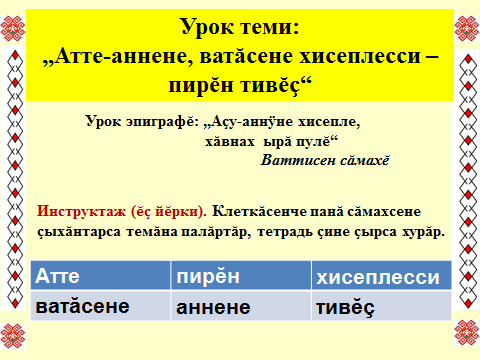 2 слайд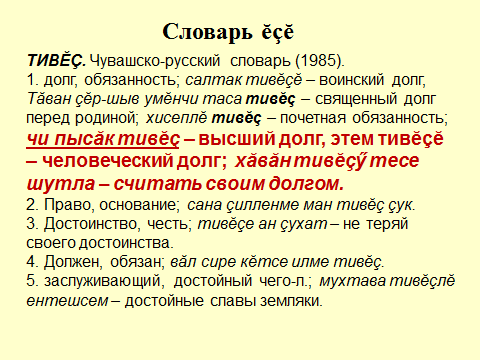 3 слайд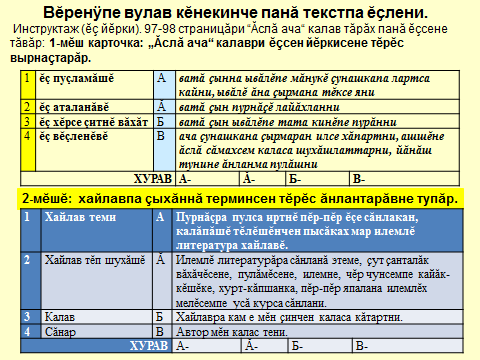 4 слайд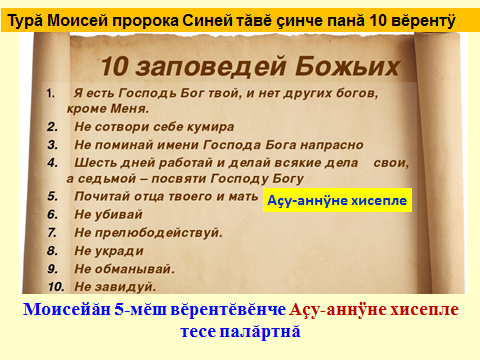 5 слайд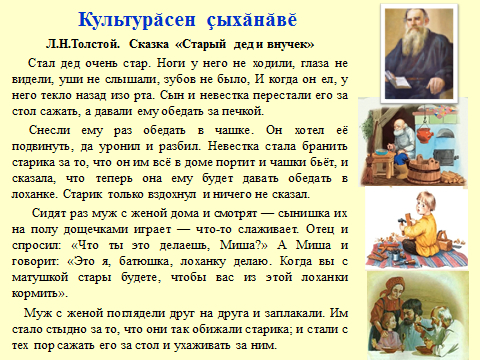 6 слайд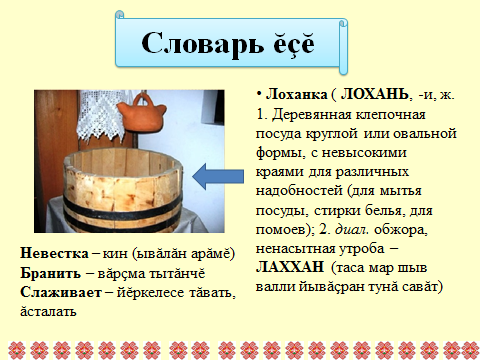 7 слайд                                                                                                              8 слайд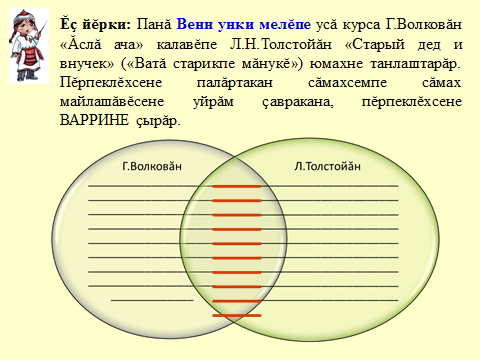 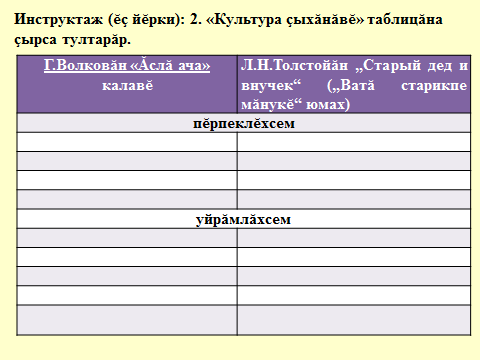 9 слайд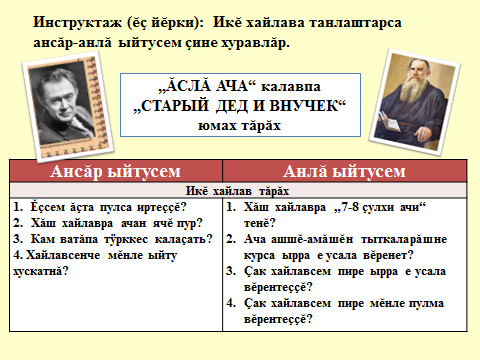 10 слайд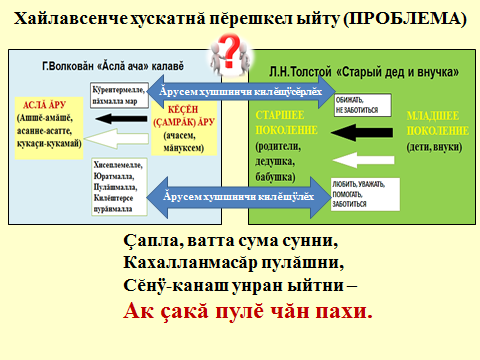 11 слайд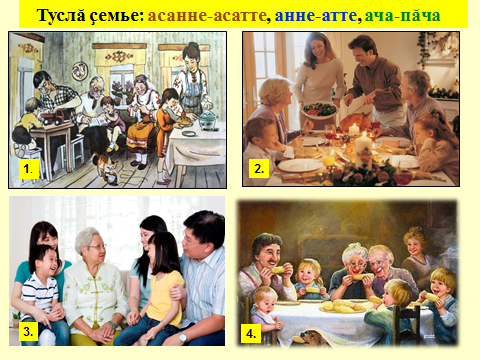 12 слайд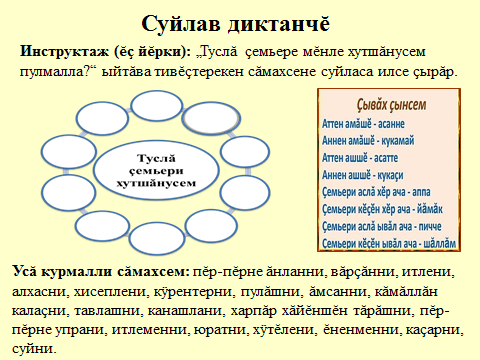 13 слайд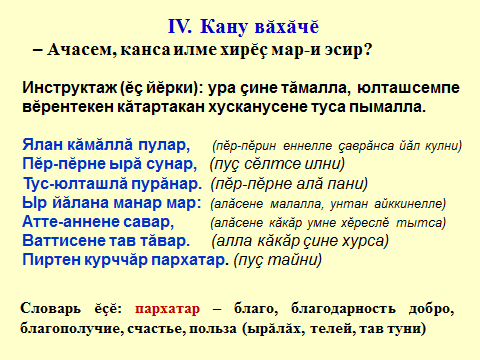 14 слайд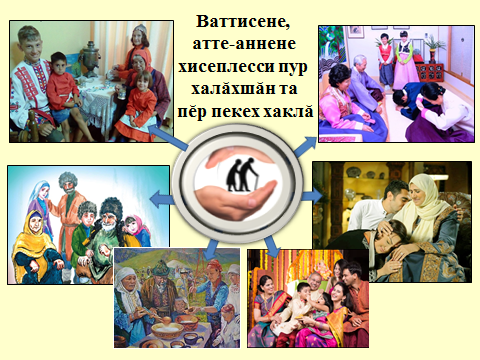 15 слайд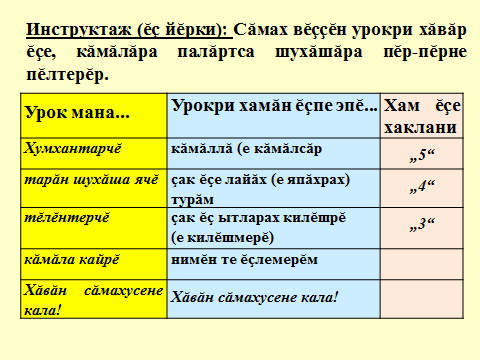 16 слайд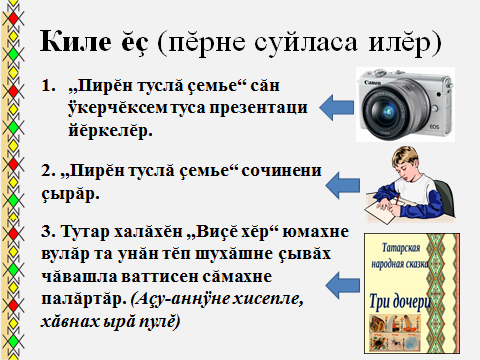 